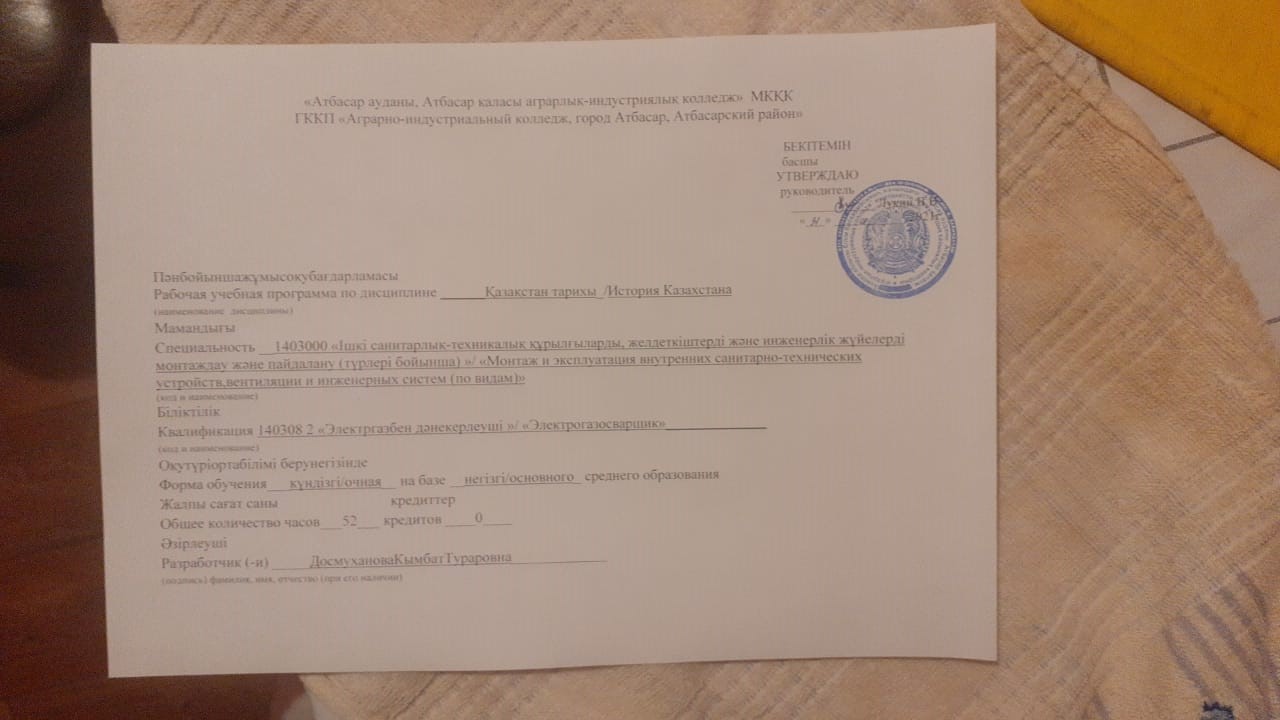 Пояснительная запискаРаспределение часов по семестрамСодержание рабочей учебной программыОписание дисциплины/модуляИстория КазахстанаИстория КазахстанаИстория КазахстанаИстория КазахстанаФормируемые компетенцииИзучение истории должно быть ориентировано, прежде всего, на личностное развитие обучающихся, использование потенциала исторической науки для социализации подрастающего поколения, формирование их мировоззренческих убеждений и ценностных ориентаций.На современном этапе идет процесс формирования новой концепции истории казахского народа. основанной на  объективной, свободной от конъюнктуры историческом прошлом Казахстана, что является основой возрождения исторической памяти народа, одним из важнейших факторов формирования национального единства, воспитания гражданственности и патриотизма. Соответственно, неизмеримо возросли роль и значение учебной дисциплины «История Казахстана». Содержание учебной дисциплины предполагает осмысление обучающимися основных вопросов этнического, политического, социально-экономического и культурного развития Казахстана в различные исторические периоды, определяя его место и роль в мировом историческом процессе.Соотношение содержания исторического образования на ступенях основного общего образования и ТиПО определяется с учетом принципа преемственности образования и специфики каждой из этих ступеней.Цель учебной дисциплины: способствовать формированию личности, обладающего историческим сознанием, гражданственностью и патриотизмом, активно и творчески применяющего исторические знания и навыки для участия в жизни демократического общества, обеспечения устойчивого образа жизни, развития активной гражданской позиции.Задачи учебной дисциплины:1) формирование системных исторических знаний о ключевых проблемах этнического, социального, экономического, политического и культурного развития общества на территории Казахстана в различные исторические периоды;2) формирование общечеловеческих ценностей, воспитание гражданственности, казахстанской идентичности, развитие мировоззренческих убеждений на основе осмысления исторически сложившихся культурных, религиозных и национальных традиций;3) формирование целостного представления о месте и роли Казахстана в мировом историческом процессе;4) формирование навыка использования исторических знаний при анализе различных точек зрения и оценок исторических событий и личностей, определение собственного отношения к дискуссионным проблемам прошлого и современности;5) развитие навыков ведения краеведческой работы и изучения региональной истории;6) развитие навыков работы с различными типами исторических источников, поиска и систематизации исторической информации;7) развитие навыков проектной, исследовательской деятельности, навыков использования цифровых технологий, управления информацией;8) развитие коммуникативных навыков: ясно выражать свои мысли в устной и письменной форме, работать в команде.Учебная программа направлена на формирование базовых навыков исторического мышления: интерпретация исторических источников, ориентация во времени и пространстве, навыки исторического анализа и объяснения. Формирование навыков исторического мышления, а также эффективная реализация целей обучения по предмету «История Казахстана» осуществляется на основе исторических концептов (понятий): 1) изменение и преемственность; 2) причина и следствие; 3) доказательство; 4) сходство и различие; 5) значимость; 6) интерпретация.При создании рабочих учебных программ организация технического и профессионального образования имеет право:	выбирать различные технологии обучения, формы, методы организации и виды контроля учебного процесса;	распределять общий объем часов учебного времени на разделы и темы (от объема часов, выделенного на изучение дисциплины);	изменять последовательность разделов и тем дисциплины, основываясь на конкретных аргументах и фактов.В зависимости от требований работодателей и местных условий, можно изменить с целью углубления и расширения перечня разделов и тем путем внедрения регионального компонента.При изучении курса «История Казахстана» предполагается осуществление межпредметных связей со следующими дисциплинами:1) «Всемирная история»: знание об истории человечества как едином историческом процессе;2) «Обществознание»: интегративное взаимодействие курсов истории и обществознания позволяет формировать целостное представление о динамике развития и исторической обусловленности современных форм общественной жизни, критически воспринимать получаемую социальную информацию,3) «География»: история изучает развитие общества не только во времени, но и в пространстве;4) «Литература»: значительно повышает коммуникативный потенциал процесса обучения, позволяет освоить стилистические и образно-выразительные особенности родного и иностранных языков. Изучение истории должно быть ориентировано, прежде всего, на личностное развитие обучающихся, использование потенциала исторической науки для социализации подрастающего поколения, формирование их мировоззренческих убеждений и ценностных ориентаций.На современном этапе идет процесс формирования новой концепции истории казахского народа. основанной на  объективной, свободной от конъюнктуры историческом прошлом Казахстана, что является основой возрождения исторической памяти народа, одним из важнейших факторов формирования национального единства, воспитания гражданственности и патриотизма. Соответственно, неизмеримо возросли роль и значение учебной дисциплины «История Казахстана». Содержание учебной дисциплины предполагает осмысление обучающимися основных вопросов этнического, политического, социально-экономического и культурного развития Казахстана в различные исторические периоды, определяя его место и роль в мировом историческом процессе.Соотношение содержания исторического образования на ступенях основного общего образования и ТиПО определяется с учетом принципа преемственности образования и специфики каждой из этих ступеней.Цель учебной дисциплины: способствовать формированию личности, обладающего историческим сознанием, гражданственностью и патриотизмом, активно и творчески применяющего исторические знания и навыки для участия в жизни демократического общества, обеспечения устойчивого образа жизни, развития активной гражданской позиции.Задачи учебной дисциплины:1) формирование системных исторических знаний о ключевых проблемах этнического, социального, экономического, политического и культурного развития общества на территории Казахстана в различные исторические периоды;2) формирование общечеловеческих ценностей, воспитание гражданственности, казахстанской идентичности, развитие мировоззренческих убеждений на основе осмысления исторически сложившихся культурных, религиозных и национальных традиций;3) формирование целостного представления о месте и роли Казахстана в мировом историческом процессе;4) формирование навыка использования исторических знаний при анализе различных точек зрения и оценок исторических событий и личностей, определение собственного отношения к дискуссионным проблемам прошлого и современности;5) развитие навыков ведения краеведческой работы и изучения региональной истории;6) развитие навыков работы с различными типами исторических источников, поиска и систематизации исторической информации;7) развитие навыков проектной, исследовательской деятельности, навыков использования цифровых технологий, управления информацией;8) развитие коммуникативных навыков: ясно выражать свои мысли в устной и письменной форме, работать в команде.Учебная программа направлена на формирование базовых навыков исторического мышления: интерпретация исторических источников, ориентация во времени и пространстве, навыки исторического анализа и объяснения. Формирование навыков исторического мышления, а также эффективная реализация целей обучения по предмету «История Казахстана» осуществляется на основе исторических концептов (понятий): 1) изменение и преемственность; 2) причина и следствие; 3) доказательство; 4) сходство и различие; 5) значимость; 6) интерпретация.При создании рабочих учебных программ организация технического и профессионального образования имеет право:	выбирать различные технологии обучения, формы, методы организации и виды контроля учебного процесса;	распределять общий объем часов учебного времени на разделы и темы (от объема часов, выделенного на изучение дисциплины);	изменять последовательность разделов и тем дисциплины, основываясь на конкретных аргументах и фактов.В зависимости от требований работодателей и местных условий, можно изменить с целью углубления и расширения перечня разделов и тем путем внедрения регионального компонента.При изучении курса «История Казахстана» предполагается осуществление межпредметных связей со следующими дисциплинами:1) «Всемирная история»: знание об истории человечества как едином историческом процессе;2) «Обществознание»: интегративное взаимодействие курсов истории и обществознания позволяет формировать целостное представление о динамике развития и исторической обусловленности современных форм общественной жизни, критически воспринимать получаемую социальную информацию,3) «География»: история изучает развитие общества не только во времени, но и в пространстве;4) «Литература»: значительно повышает коммуникативный потенциал процесса обучения, позволяет освоить стилистические и образно-выразительные особенности родного и иностранных языков. Изучение истории должно быть ориентировано, прежде всего, на личностное развитие обучающихся, использование потенциала исторической науки для социализации подрастающего поколения, формирование их мировоззренческих убеждений и ценностных ориентаций.На современном этапе идет процесс формирования новой концепции истории казахского народа. основанной на  объективной, свободной от конъюнктуры историческом прошлом Казахстана, что является основой возрождения исторической памяти народа, одним из важнейших факторов формирования национального единства, воспитания гражданственности и патриотизма. Соответственно, неизмеримо возросли роль и значение учебной дисциплины «История Казахстана». Содержание учебной дисциплины предполагает осмысление обучающимися основных вопросов этнического, политического, социально-экономического и культурного развития Казахстана в различные исторические периоды, определяя его место и роль в мировом историческом процессе.Соотношение содержания исторического образования на ступенях основного общего образования и ТиПО определяется с учетом принципа преемственности образования и специфики каждой из этих ступеней.Цель учебной дисциплины: способствовать формированию личности, обладающего историческим сознанием, гражданственностью и патриотизмом, активно и творчески применяющего исторические знания и навыки для участия в жизни демократического общества, обеспечения устойчивого образа жизни, развития активной гражданской позиции.Задачи учебной дисциплины:1) формирование системных исторических знаний о ключевых проблемах этнического, социального, экономического, политического и культурного развития общества на территории Казахстана в различные исторические периоды;2) формирование общечеловеческих ценностей, воспитание гражданственности, казахстанской идентичности, развитие мировоззренческих убеждений на основе осмысления исторически сложившихся культурных, религиозных и национальных традиций;3) формирование целостного представления о месте и роли Казахстана в мировом историческом процессе;4) формирование навыка использования исторических знаний при анализе различных точек зрения и оценок исторических событий и личностей, определение собственного отношения к дискуссионным проблемам прошлого и современности;5) развитие навыков ведения краеведческой работы и изучения региональной истории;6) развитие навыков работы с различными типами исторических источников, поиска и систематизации исторической информации;7) развитие навыков проектной, исследовательской деятельности, навыков использования цифровых технологий, управления информацией;8) развитие коммуникативных навыков: ясно выражать свои мысли в устной и письменной форме, работать в команде.Учебная программа направлена на формирование базовых навыков исторического мышления: интерпретация исторических источников, ориентация во времени и пространстве, навыки исторического анализа и объяснения. Формирование навыков исторического мышления, а также эффективная реализация целей обучения по предмету «История Казахстана» осуществляется на основе исторических концептов (понятий): 1) изменение и преемственность; 2) причина и следствие; 3) доказательство; 4) сходство и различие; 5) значимость; 6) интерпретация.При создании рабочих учебных программ организация технического и профессионального образования имеет право:	выбирать различные технологии обучения, формы, методы организации и виды контроля учебного процесса;	распределять общий объем часов учебного времени на разделы и темы (от объема часов, выделенного на изучение дисциплины);	изменять последовательность разделов и тем дисциплины, основываясь на конкретных аргументах и фактов.В зависимости от требований работодателей и местных условий, можно изменить с целью углубления и расширения перечня разделов и тем путем внедрения регионального компонента.При изучении курса «История Казахстана» предполагается осуществление межпредметных связей со следующими дисциплинами:1) «Всемирная история»: знание об истории человечества как едином историческом процессе;2) «Обществознание»: интегративное взаимодействие курсов истории и обществознания позволяет формировать целостное представление о динамике развития и исторической обусловленности современных форм общественной жизни, критически воспринимать получаемую социальную информацию,3) «География»: история изучает развитие общества не только во времени, но и в пространстве;4) «Литература»: значительно повышает коммуникативный потенциал процесса обучения, позволяет освоить стилистические и образно-выразительные особенности родного и иностранных языков. Изучение истории должно быть ориентировано, прежде всего, на личностное развитие обучающихся, использование потенциала исторической науки для социализации подрастающего поколения, формирование их мировоззренческих убеждений и ценностных ориентаций.На современном этапе идет процесс формирования новой концепции истории казахского народа. основанной на  объективной, свободной от конъюнктуры историческом прошлом Казахстана, что является основой возрождения исторической памяти народа, одним из важнейших факторов формирования национального единства, воспитания гражданственности и патриотизма. Соответственно, неизмеримо возросли роль и значение учебной дисциплины «История Казахстана». Содержание учебной дисциплины предполагает осмысление обучающимися основных вопросов этнического, политического, социально-экономического и культурного развития Казахстана в различные исторические периоды, определяя его место и роль в мировом историческом процессе.Соотношение содержания исторического образования на ступенях основного общего образования и ТиПО определяется с учетом принципа преемственности образования и специфики каждой из этих ступеней.Цель учебной дисциплины: способствовать формированию личности, обладающего историческим сознанием, гражданственностью и патриотизмом, активно и творчески применяющего исторические знания и навыки для участия в жизни демократического общества, обеспечения устойчивого образа жизни, развития активной гражданской позиции.Задачи учебной дисциплины:1) формирование системных исторических знаний о ключевых проблемах этнического, социального, экономического, политического и культурного развития общества на территории Казахстана в различные исторические периоды;2) формирование общечеловеческих ценностей, воспитание гражданственности, казахстанской идентичности, развитие мировоззренческих убеждений на основе осмысления исторически сложившихся культурных, религиозных и национальных традиций;3) формирование целостного представления о месте и роли Казахстана в мировом историческом процессе;4) формирование навыка использования исторических знаний при анализе различных точек зрения и оценок исторических событий и личностей, определение собственного отношения к дискуссионным проблемам прошлого и современности;5) развитие навыков ведения краеведческой работы и изучения региональной истории;6) развитие навыков работы с различными типами исторических источников, поиска и систематизации исторической информации;7) развитие навыков проектной, исследовательской деятельности, навыков использования цифровых технологий, управления информацией;8) развитие коммуникативных навыков: ясно выражать свои мысли в устной и письменной форме, работать в команде.Учебная программа направлена на формирование базовых навыков исторического мышления: интерпретация исторических источников, ориентация во времени и пространстве, навыки исторического анализа и объяснения. Формирование навыков исторического мышления, а также эффективная реализация целей обучения по предмету «История Казахстана» осуществляется на основе исторических концептов (понятий): 1) изменение и преемственность; 2) причина и следствие; 3) доказательство; 4) сходство и различие; 5) значимость; 6) интерпретация.При создании рабочих учебных программ организация технического и профессионального образования имеет право:	выбирать различные технологии обучения, формы, методы организации и виды контроля учебного процесса;	распределять общий объем часов учебного времени на разделы и темы (от объема часов, выделенного на изучение дисциплины);	изменять последовательность разделов и тем дисциплины, основываясь на конкретных аргументах и фактов.В зависимости от требований работодателей и местных условий, можно изменить с целью углубления и расширения перечня разделов и тем путем внедрения регионального компонента.При изучении курса «История Казахстана» предполагается осуществление межпредметных связей со следующими дисциплинами:1) «Всемирная история»: знание об истории человечества как едином историческом процессе;2) «Обществознание»: интегративное взаимодействие курсов истории и обществознания позволяет формировать целостное представление о динамике развития и исторической обусловленности современных форм общественной жизни, критически воспринимать получаемую социальную информацию,3) «География»: история изучает развитие общества не только во времени, но и в пространстве;4) «Литература»: значительно повышает коммуникативный потенциал процесса обучения, позволяет освоить стилистические и образно-выразительные особенности родного и иностранных языков. ПререквизитыПререквизитыПререквизитыКурс дисциплины  рассчитан на обучающихся 1 курса специальности «Монтаж и эксплуатация внутренних санитарно-технических устройств, вентиляции и инженерных систем (по видам)»Курс дисциплины  рассчитан на обучающихся 1 курса специальности «Монтаж и эксплуатация внутренних санитарно-технических устройств, вентиляции и инженерных систем (по видам)»ПостреквизитыПостреквизитыПостреквизитыПолученные студентами в результате освоения данного курса знания и умения необходимы для развития патриотического мировоззрения гражданина государства. Курс состоит из проблемно-ориентированного курса лекций, предполагающего дискуссионно-полемическое обсуждение их предметного содержанияПолученные студентами в результате освоения данного курса знания и умения необходимы для развития патриотического мировоззрения гражданина государства. Курс состоит из проблемно-ориентированного курса лекций, предполагающего дискуссионно-полемическое обсуждение их предметного содержанияНеобходимые средства обучения, оборудованиеНеобходимые средства обучения, оборудованиесправочно-инструктивные таблицы; мультимедийный проектор; дидактические материалы; компьютерный класс.   справочно-инструктивные таблицы; мультимедийный проектор; дидактические материалы; компьютерный класс.   справочно-инструктивные таблицы; мультимедийный проектор; дидактические материалы; компьютерный класс.   Контактная информация педагога(ов):Контактная информация педагога(ов):Контактная информация педагога(ов):Контактная информация педагога(ов):Контактная информация педагога(ов):Фамилия, имя, отчество (при его наличии) ДосмухановаКымбатТураровнаФамилия, имя, отчество (при его наличии) ДосмухановаКымбатТураровнаФамилия, имя, отчество (при его наличии) ДосмухановаКымбатТураровнаФамилия, имя, отчество (при его наличии) ДосмухановаКымбатТураровна  тел.: 87715921297Фамилия, имя, отчество (при его наличии) ДосмухановаКымбатТураровнаФамилия, имя, отчество (при его наличии) ДосмухановаКымбатТураровнаФамилия, имя, отчество (при его наличии) ДосмухановаКымбатТураровнаФамилия, имя, отчество (при его наличии) ДосмухановаКымбатТураровна  е-mail (е-майл): kdosmukhanova@mail.ruДисциплина/код и наименование модуляВсего часов в модулеВ том числеВ том числеВ том числеВ том числеВ том числеВ том числеДисциплина/код и наименование модуляВсего часов в модуле1 курс1 курс2 курс2 курс3 курс3 курсДисциплина/код и наименование модуляВсего часов в модуле1 семестр2 семестр3 семестр4 семестр5 семестр6 семестр12345678История Казахстана96Всего:96Итого на обучение по дисциплине/модулю96№Разделы/результаты обученияКритерии оценки и/или темы занятийВсего часовИз нихИз нихИз нихОценочные заданияТип занятия№Разделы/результаты обученияКритерии оценки и/или темы занятийВсего часовТеоретическиеПрактическиеИндивидуальныеОценочные заданияТип занятия1І Раздел. Цивилизация: особенности развития Подраздел 1. Центрально-азиатские цивилизации: многообразие и культурная общность1.Тема:Центральная Азия: исторические и географические аспекты понятия. История изучения традиционных цивилизаций Центральной Азии.2.Тема:Древние очаги центрально-азиатских цивилизаций1.Объясняет географическое отличие Центральной Азии; 2.Характеризует особенности исторического развития Центральной Азии;3. Называет факторы возникновения цивилизации Центральной Азии.  1.Называет древние центрально-азиатские очаги культуры и места их локализации;2.Анализирует факторы, которые повлияли на формирование особых черт развития древних центрально-азиатских цивилизаций.22----Анализ темы, §1-2 стр 4-16§5-6 стр 21-27КомбинированныйКомбинированный2Подраздел 2. Цивилизация Великой Степи.3.Тема: Истоки и особенности возникновения цивилизации Великой Степи (энеолит, эпоха бронзы)4.Тема:Цивилизация Великой Степи в эпоху ранних кочевников.1.Анализирует характерные особенности цивилизации Великой Степи по периодам (энеолит, эпоха бронзы);2.Объясняет сущность понятия «Великая Степь» на основе анализа исторических источников;3.анализирует преемственность и взаимовлияние древних культур Великой Степи.22§8 стр 32-37§10 стр 42-48Комбинированный3Подраздел 3. Центральная Азия и мировая цивилизация.5.Тема:  Вклад народов Центральной Азии в развитие мировой культуры1.Характеризует взаимодействие оседлого и кочевого населения в системе торгово-экономических отношений;2.Раскрывает роль достижений материальной и духовной культуры народов Центральной Азии в развитии  мирового прогресса.2§13-§14 стр 57-62Комбинированный4ІІ Раздел. Этнические и социальные процессыПодраздел 1. Истоки происхождения казахского народа.6.Тема: Этногенез и этнические процессы на территории Казахстана.1.Использует понятия «антропогенез», «этногенез», «этнос» для объяснения этнических процессов на территории Казахстана; 2. Анализирует этапы этногенеза на территории Казахстана устанавливая связи между историческими событиями древности и средневековья;2§18-§19, стр 73-86Комбинированный5Подраздел 2. Традиционное казахское общество: этническая структура и социальная организация7.Тема:Историческая обусловленность формирования родоплеменной структуры казахов.8.Тема: Особенности социальной стратификации традиционного казахского общества.9.Тема:Особенности социальной стратификации традиционного казахского общества.1.Использует понятия «ру», «тайпа», «жүз», «ата-жұрт», «ата-мекен», «ел»  для описания этнической структуры казахов;2.Характеризует этносоциальную структуру традиционного казахского общества;1.Использует понятия «ақсүйек», «қарасүйек», «хан», «сұлтан», «би», «батыр» для выявления характерных особенностей социальной стратификации казахов;2.Объясняет функции социальных институтов традиционного казахского общества.222§24-§25,  стр92-98, состовление родословной семьи§26,  стр98-103Комбинированный 6ІІІ Раздел. Из истории государства, войн и революцийПодраздел 1. Ранние государства на территории Казахстана10.Тема: Политическая организация ранних государств на территории Казахстана1.Использует понятия «государство», «власть», «политическая организация»  для определения признаков государственности ранних кочевников Казахстана; 2.Определяет хронологию исторических этапов развития государственности на территории Казахстана;2§27,стр 104-108Комбинированный7Подраздел 2. Империи кочевников Великой степи 11.Тема:Тюркская империя – классический образец государственности кочевников.12.Тема:Преемники Тюркской империи13.Тема: Империя Чингисхана и ее наследники14.Тема:Империя Чингисхана и ее наследники15.Тема:Развитие улусной системы на территории Казахстана16.Тема:Геополитическая активность государств в XIII-XVвв и их влияние на ход исторических процессов в ЕвразииПодраздел 3. Казахское ханство – первое национальное государствов Центральной Азии17.Тема:Ак Орда – основа Казахского ханства18.Тема:Казахское ханство: политические институты государства19.Тема:Роль предков в защите и сохранении благодатной землиПодраздел 4. Путь к независимости и возрождение национальной государственности20.Тема: Утрата государственного суверенитета21.Тема:Борьба казахского народа за восстановление государственного  суверенитета22.Тема: Развитие общественно-политической мысли в Казахстане в начале XXв23.Тема:Советская форма казахской государственности.24. Тема:Возрождение национальной государственности.1.Анализирует геополитическую активность  тюркских государств раннего и развитого средневековья;2.Оценивает роль Тюркской империи в формировании и развитии  тюркского мира.3.Определяет роль Чингисхана в мировой истории;4. Анализирует  процесс развития улусной системы на территории Казахстана, выявляя преемственность форм государственного устройства;5.Анализирует геополитическую активность  тюркских государств раннего и развитого средневековья;6.Оценивает роль Тюркской империи в формировании и развитии  тюркского мира.7.Определяет и анализирует факты исторической преемственности Ак Орды и Казахского ханства;8.На основе исторических источников доказывает образование Казахского ханства как закономерный результат исторических процессов на территории Казахстана9.Устанавливает причинно- следственные связи утраты государственного суверенитетаКазахстана;10.2.Характеризует этапы национально-освободительной борьбы казахского народа;11. Анализирует историю восстановления государственного суверенитета в форме Алашской и Туркестанской автономий;12.Определяет влияние общественно-политической мысли начала ХХ века на развитие национально-освободительного движения в Казахстане;13.Оценивает роль исторических личностей в борьбе за восстановление государственного суверенитета;14. Оценивает значение борьбы казахского народа за восстановление государственного суверенитета.22222222222222§28-29, стр 109-113§30, стр 114-119§31-32, стр 120-125§33-34, стр 130-135§35, стр 136-141§37-38, стр 146-151§37-38, стр 151-156§41, стр 157-162§42-43, стр 163-168§46-47, стр 175-180§48-49, стр 180-185§50, стр 185-193КомбинированныйКомбинированныйКомбинированныйКомбинированныйКомбинированныйКомбинированный8ІҮ Раздел. Развитие культурыПодраздел 1. Традиционная культура казахского народа – наследие степной цивилизации.25.Тема:Материальная культура и прикладное искусство казахского народа.26.Тема: Традиционное мировоззрение казахов.15.Описывает достижения материальной культуры казахского народа;16.Раскрывает значение культурного наследия казахов для сохранения национальной идентичности;17.Использует понятия «обряд», «ритуал», «обычаи», «традиции», «менталитет»  для выявления особенностей традиционного мировоззрения казахского народа18.Классифицирует памятники истории и культуры, учитывая их типологические особенности;2222§53 стр 200-205§54-§55, стр 206-211КомбинированныйКурсовой проект/работа (если запланировано)Курсовой проект/работа (если запланировано)---Итого часовИтого часов52